JEGYZŐKÖNYVI KIVONATCsopak Község Önkormányzatának Képviselő-testülete2022. november 2-án tartott nyílt üléséről196/2022. (XI.02.) ÖKT. számú határozatCsopak Község Önkormányzatának Képviselő-testülete a nyílt ülés napirendjét az alábbiakban határozza meg:Csopak Község Önkormányzata 2022. évi költségvetésének II. módosításaAz Önkormányzat vagyonáról és a vagyongazdálkodás szabályairól szóló 18/2012. (XI.22.) önkormányzati rendelet módosításárólA településfejlesztéssel, településrendezéssel és településkép-érvényesítéssel összefüggő partnerségi egyeztetés helyi szabályairól szóló 12/2021. (VII.23.) önkormányzati rendelet felülvizsgálataÁllami Főépítész záró szakmai véleményének jóváhagyásaMandulavirág Óvoda 2022/2023. nevelési évre vonatkozó munkatervének elfogadásaÁtruházott hatáskörben hozott döntésekről szóló beszámolók elfogadása (szociális és vagyongazdálkodási ügyekben)Jelentés a 2022. III. negyedéves lejárt határidejű és folyamatban lévő határozatok végrehajtásárólRómai Katolikus Egyház kérelmeSzitási Zoltán kérelmeBaumann Mihály kérelme Veszprém Megyei Vadászkamara kérése, ajánlataK.m.f.	Ambrus Tibor sk. 	Dr. Szántód Anita sk.	polgármester 	jegyzőA kiadvány hiteléül:Csopak, 2022. november 4.JEGYZŐKÖNYVI KIVONATCsopak Község Önkormányzatának Képviselő-testülete2022. november 2-án tartott nyílt üléséről197/2022. (XI.02.) ÖKT. számú határozat:a Településszerkezeti Tervről szóló 212/2015. (IX. 24.) számú határozat módosításáról:Csopak Község Önkormányzat Képviselő-testülete az épített környezet alakításáról és védelméről szóló 1997. évi LXXVIII. törvény 8. § (2) bekezdésében, valamint a településfejlesztési koncepcióról, az integrált településfejlesztési stratégiáról és a településrendezési eszközökről, valamint egyes településrendezési sajátos jogintézményekről szóló 314/2012. (XI.8.) Korm. rendelet (a továbbiakban: Eljr.) 32.§ (1) bekezdés b) pontjában előírt egyszerűsített eljárás lefolytatását követően megtárgyalta Csopak Településszerkezeti Tervéről szóló 212/2015. (IX. 24.) kt. határozatának módosítására vonatkozó javaslatot és az alábbiakról döntött:1. Jelen módosítás során Csopak területfelhasználási változása a következő szerint alakul: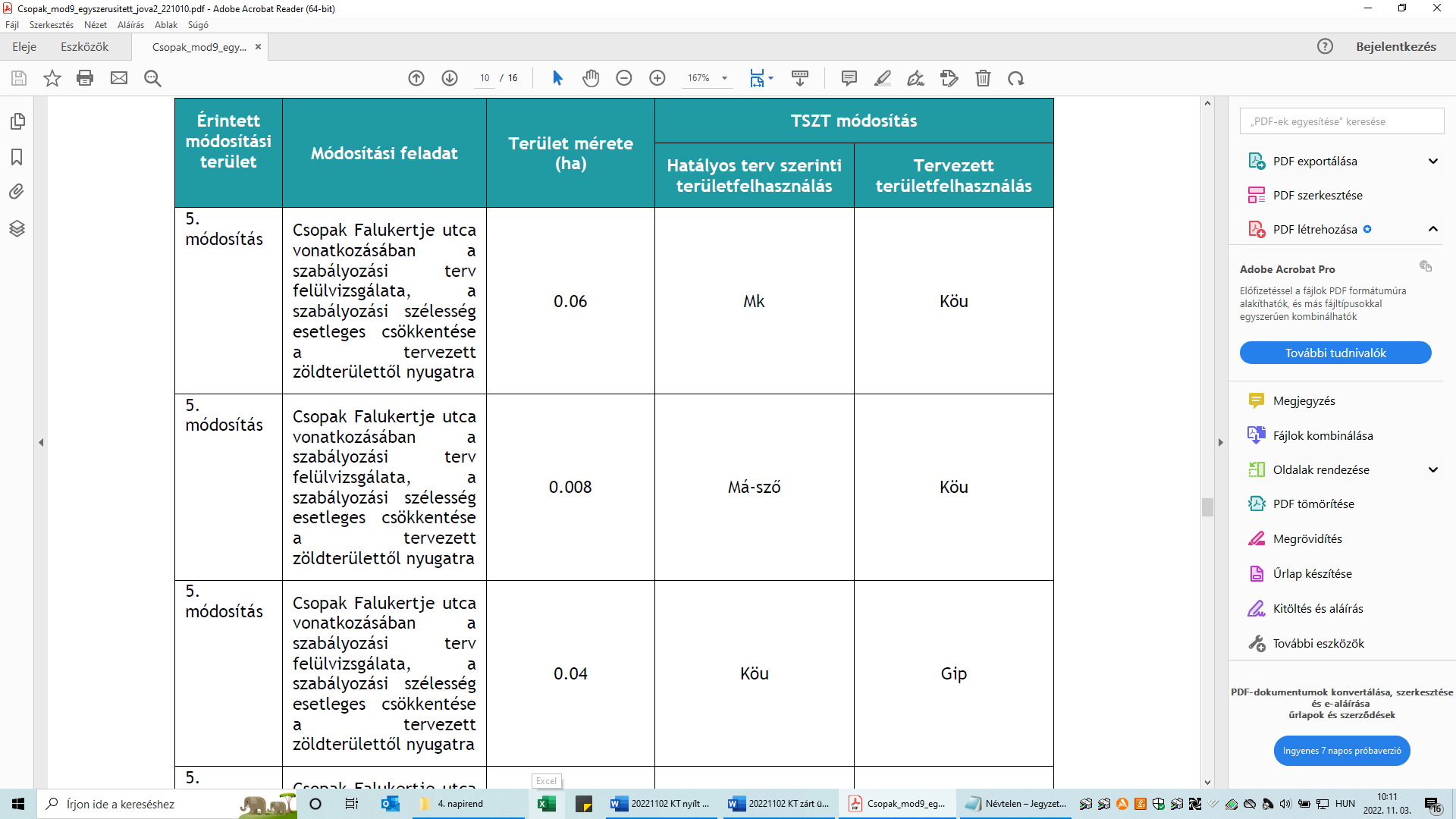 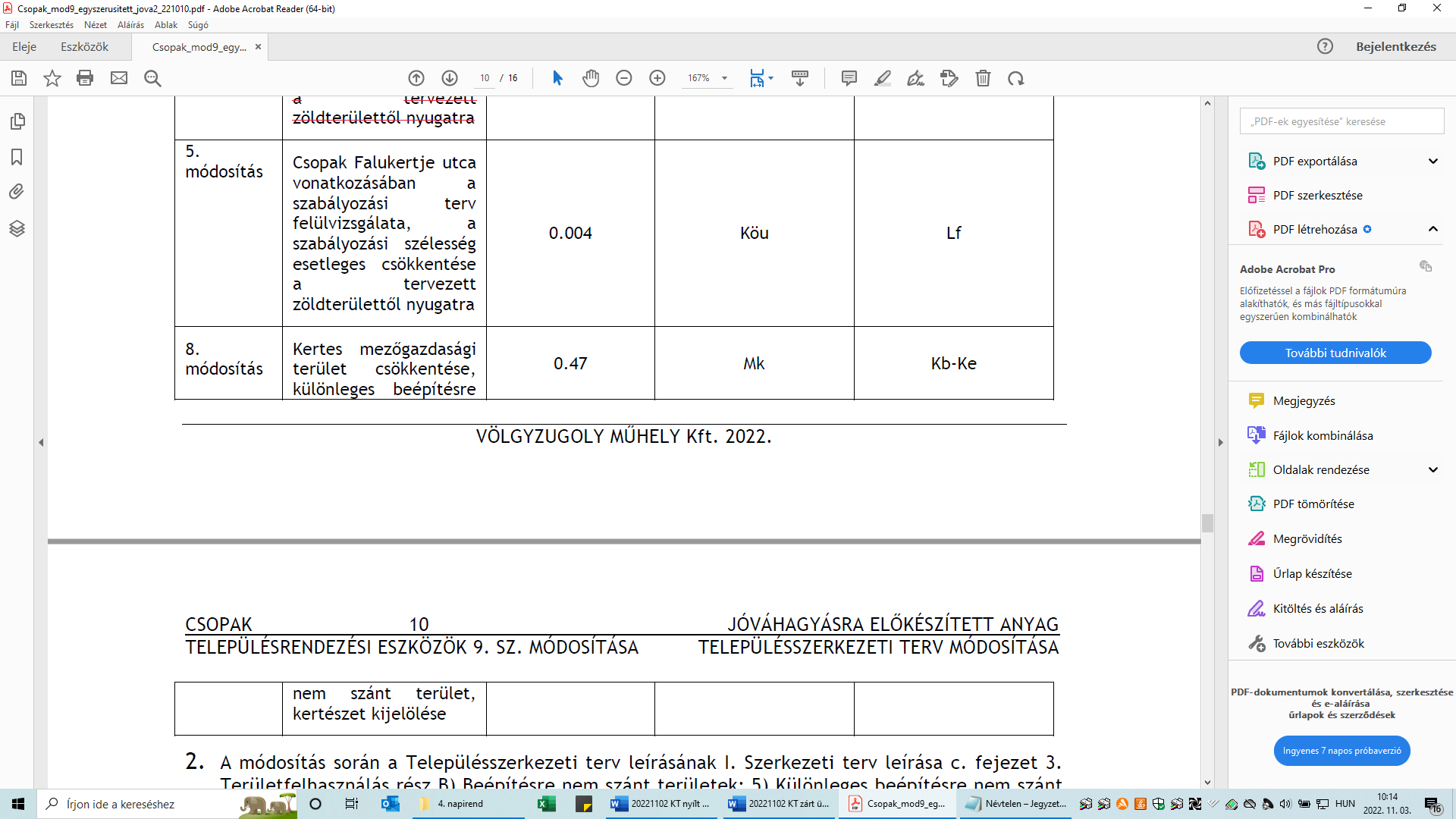 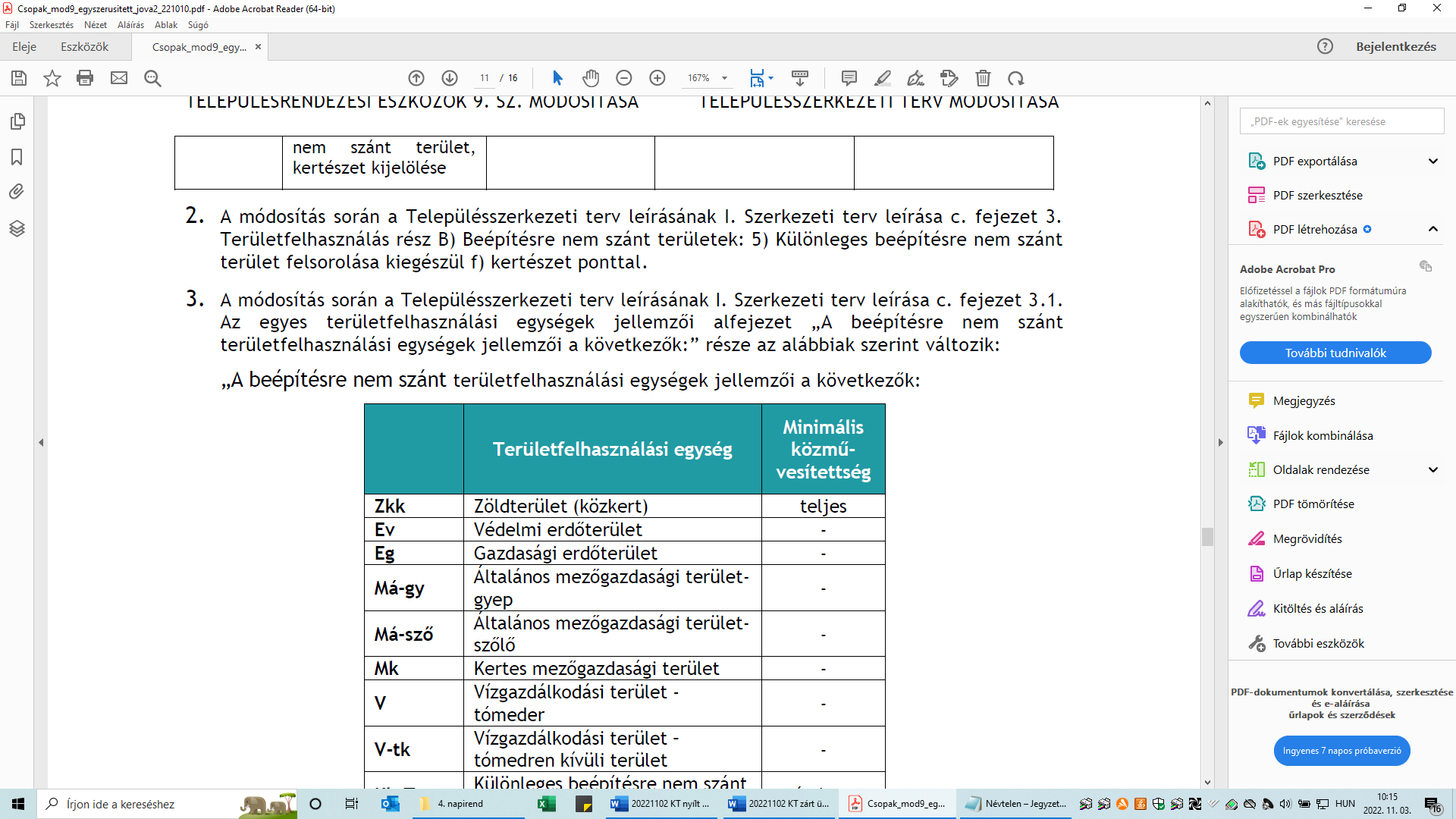 2. A módosítás során a Településszerkezeti terv leírásának I. Szerkezeti terv leírása c. fejezet 3.Területfelhasználás rész B) Beépítésre nem szánt területek: 5) Különleges beépítésre nem szántterület felsorolása kiegészül f) kertészet ponttal.3. A módosítás során a Településszerkezeti terv leírásának I. Szerkezeti terv leírása c. fejezet 3.1.Az egyes területfelhasználási egységek jellemzői alfejezet „A beépítésre nem szántterületfelhasználási egységek jellemzői a következők:” része az alábbiak szerint változik:„A beépítésre nem szánt területfelhasználási egységek jellemzői a következők: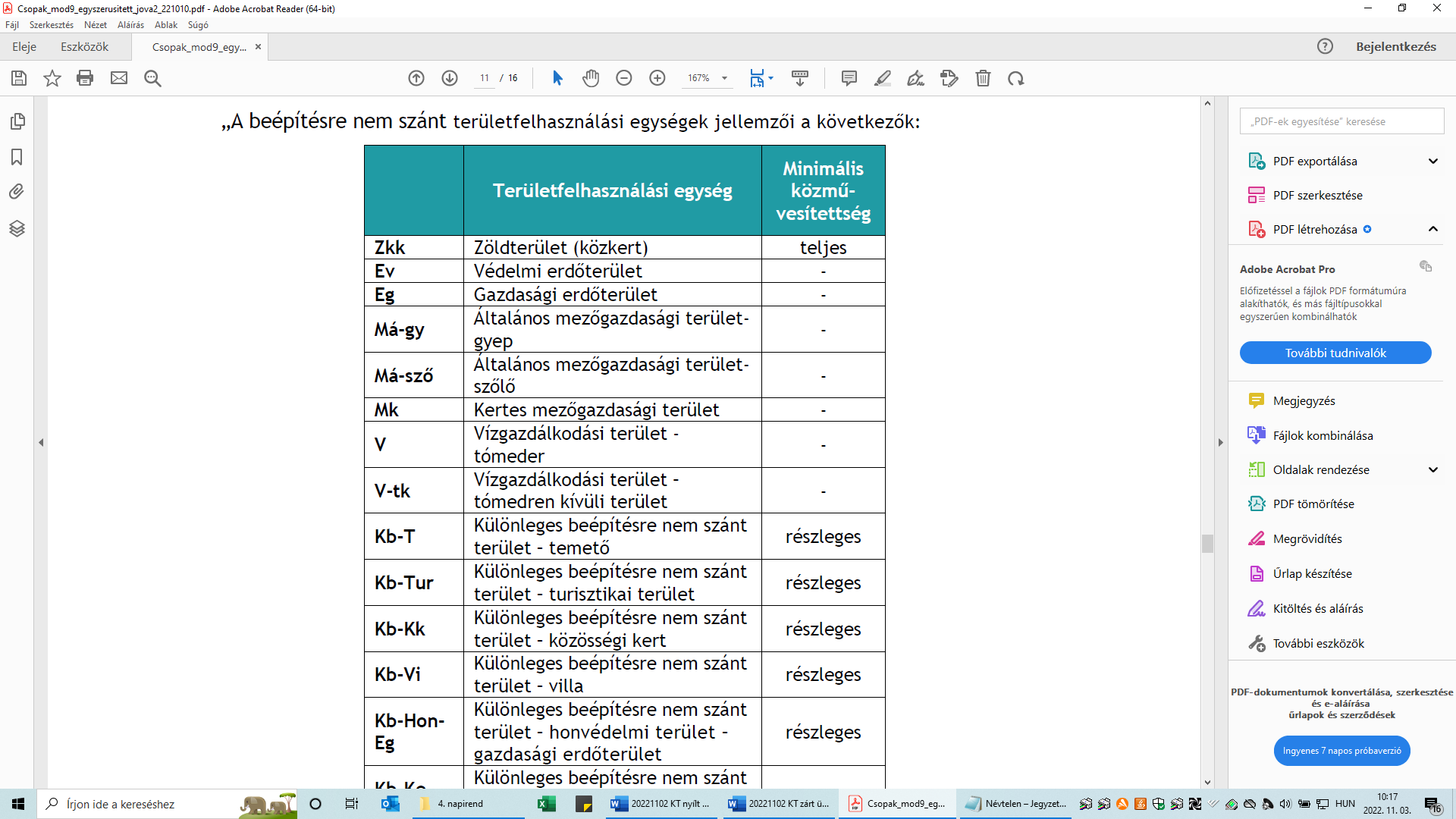 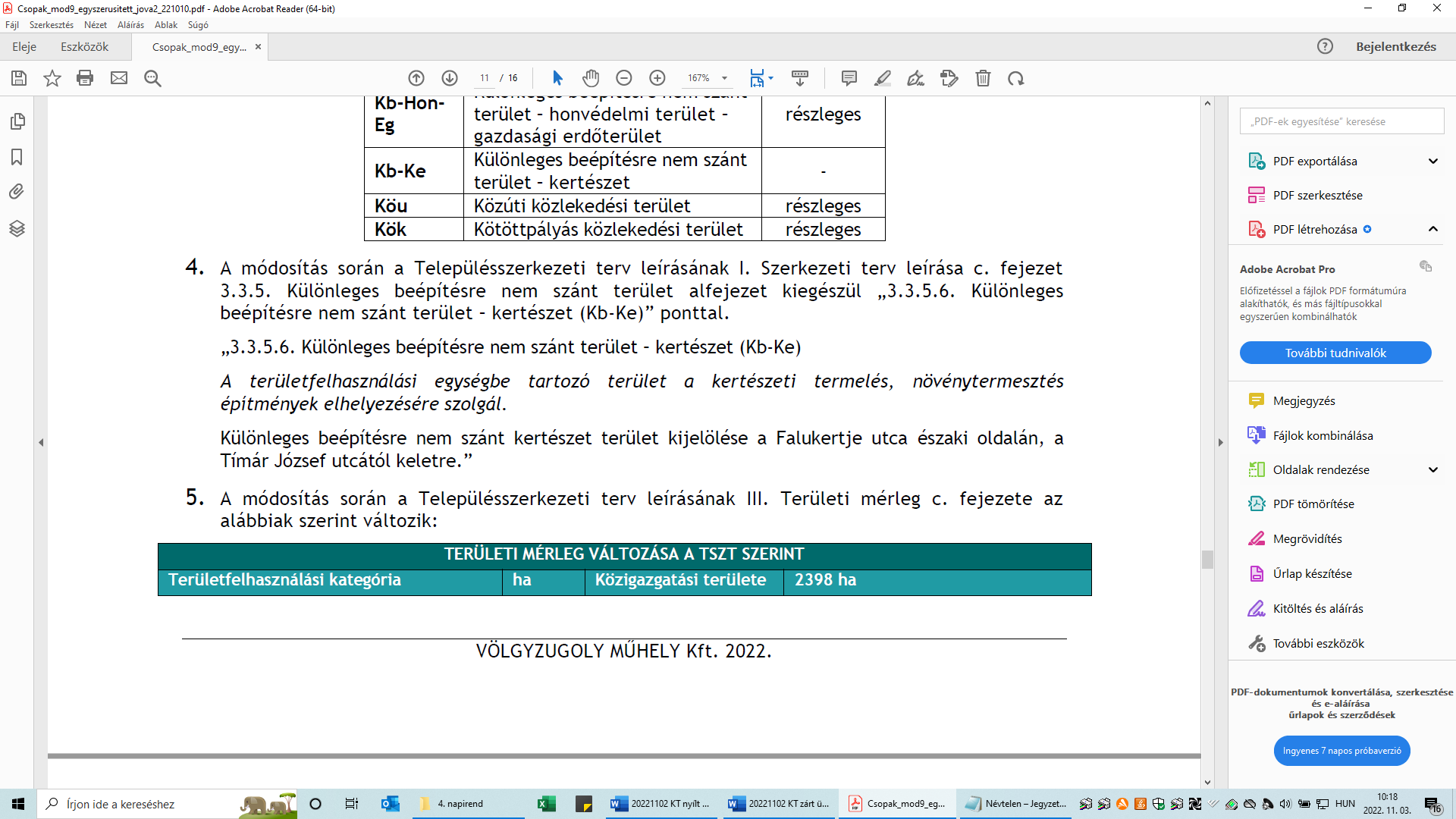 4. A módosítás során a Településszerkezeti terv leírásának I. Szerkezeti terv leírása c. fejezet3.3.5. Különleges beépítésre nem szánt terület alfejezet kiegészül „3.3.5.6. Különleges beépítésre nem szánt terület – kertészet (Kb-Ke)” ponttal.„3.3.5.6. Különleges beépítésre nem szánt terület – kertészet (Kb-Ke)A területfelhasználási egységbe tartozó terület a kertészeti termelés, növénytermesztés építmények elhelyezésére szolgál.Különleges beépítésre nem szánt kertészet terület kijelölése a Falukertje utca északi oldalán, a Tímár József utcától keletre.”5. A módosítás során a Településszerkezeti terv leírásának III. Területi mérleg c. fejezete az alábbiak szerint változik: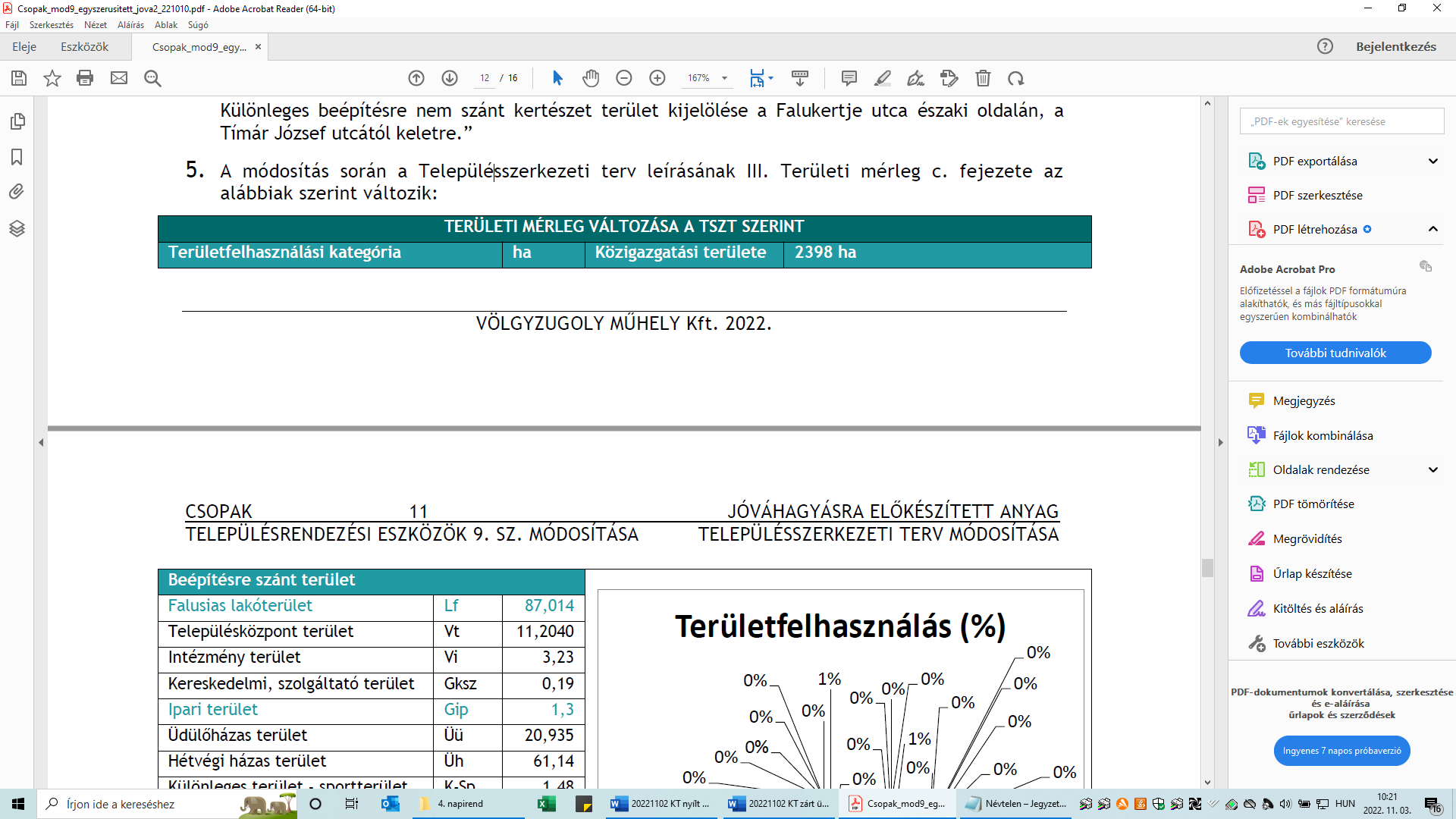 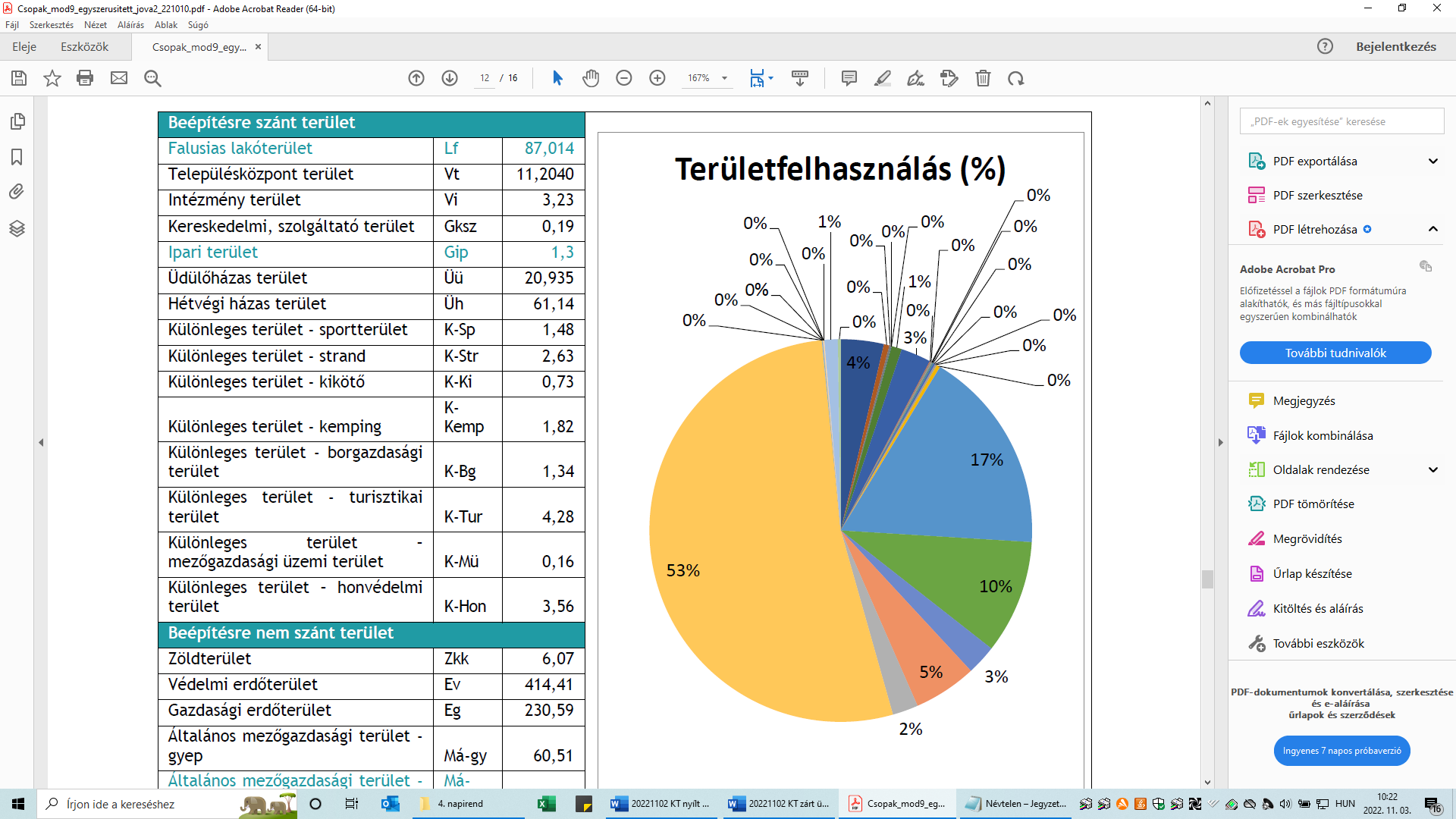 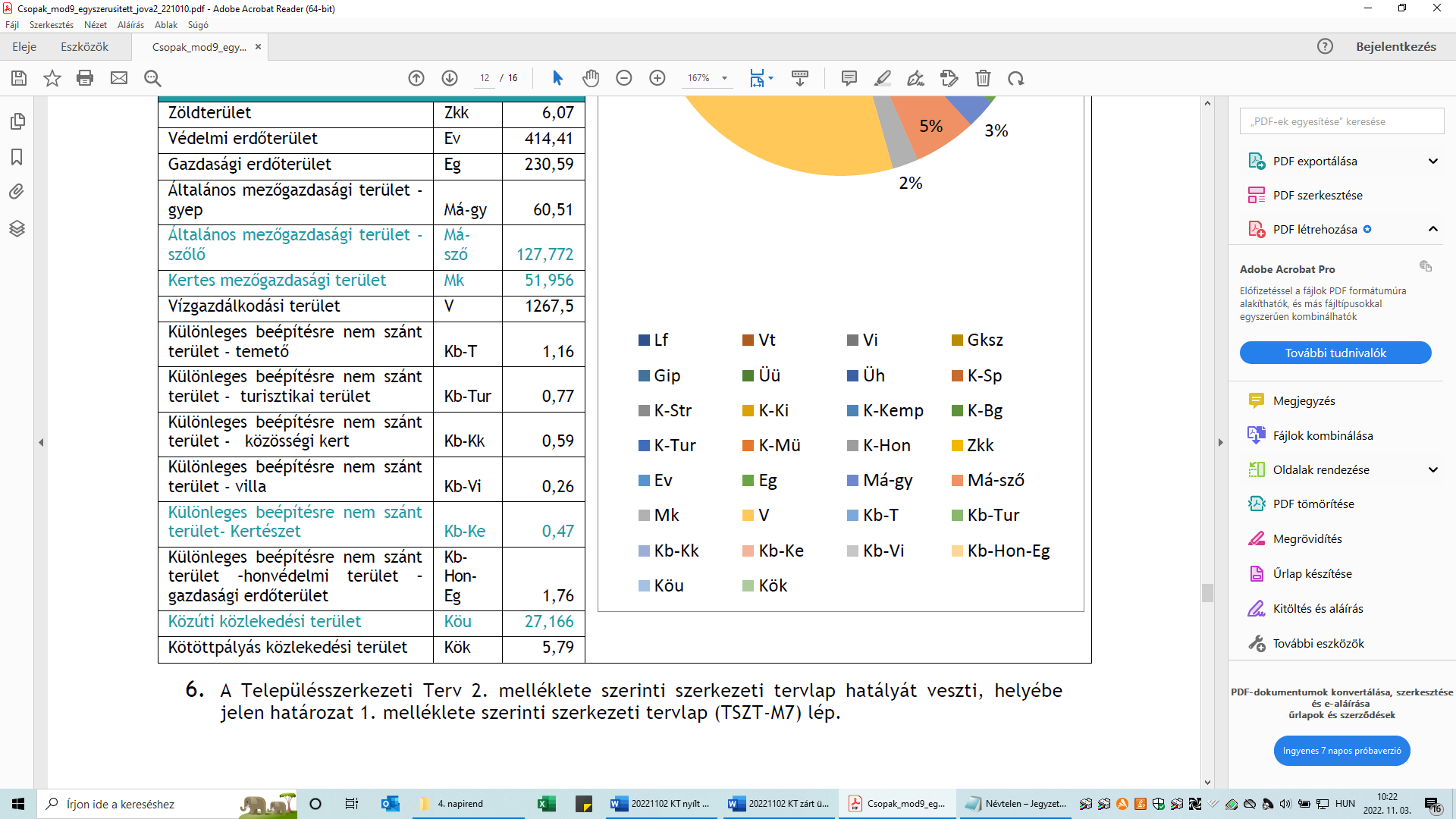 6. A Településszerkezeti Terv 2. melléklete szerinti szerkezeti tervlap hatályát veszti, helyébejelen határozat 1. melléklete szerinti szerkezeti tervlap (TSZT-M7) lép.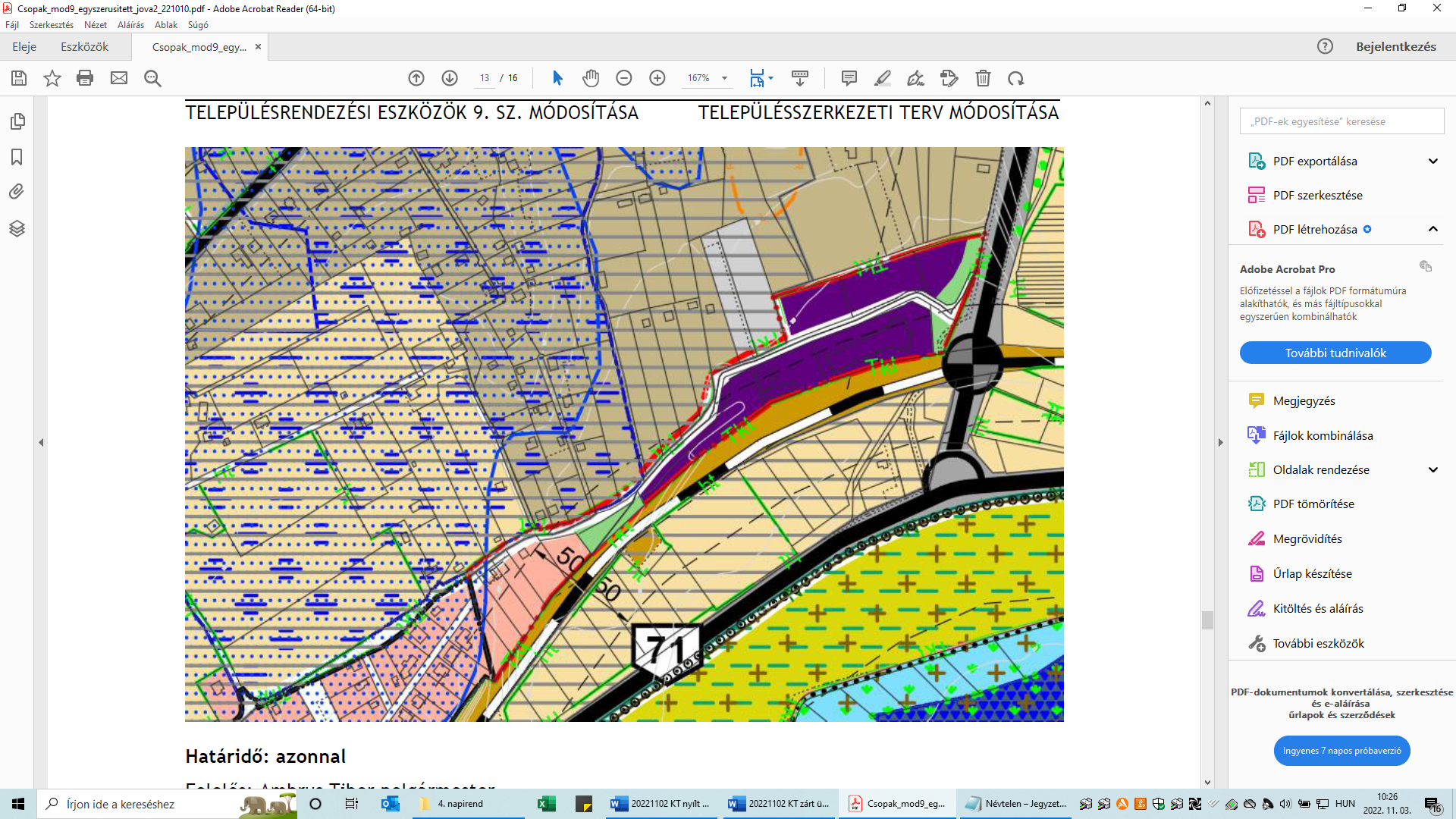 Határidő: azonnalFelelős: Ambrus Tibor polgármesterK.m.f.	Ambrus Tibor sk. 	Dr. Szántód Anita sk.	polgármester 	jegyzőA kiadvány hiteléül:Csopak, 2022. november 4.JEGYZŐKÖNYVI KIVONATCsopak Község Önkormányzatának Képviselő-testülete2022. november 2-án tartott nyílt üléséről198/2022. (XI.02.) ÖKT. számú határozatCsopak Község Önkormányzatának Képviselő-testülete a Mandulavirág Óvoda 2022/2023. nevelési évre vonatkozó munkatervét elfogadja. K.m.f.	Ambrus Tibor sk. 	Dr. Szántód Anita sk.	polgármester 	jegyzőA kiadvány hiteléül:Csopak, 2022. november 4.JEGYZŐKÖNYVI KIVONATCsopak Község Önkormányzatának Képviselő-testülete2022. november 2-án tartott nyílt üléséről199/2022. (XI.02.) ÖKT. számú határozatCsopak Község Önkormányzatának Képviselő-testülete az átruházott hatáskörben hozott szociális döntésekről szóló beszámolót elfogadta. K.m.f.	Ambrus Tibor sk. 	Dr. Szántód Anita sk.	polgármester 	jegyzőA kiadvány hiteléül:Csopak, 2022. november 4.JEGYZŐKÖNYVI KIVONATCsopak Község Önkormányzatának Képviselő-testülete2022. november 2-án tartott nyílt üléséről200/2022. (XI.02.) ÖKT. számú határozat:Csopak Község Önkormányzatának Képviselő-testülete az átruházott hatáskörben hozott vagyongazdálkodási döntésekről szóló beszámolót elfogadta. K.m.f.	Ambrus Tibor sk. 	Dr. Szántód Anita sk.	polgármester 	jegyzőA kiadvány hiteléül:Csopak, 2022. november 4.JEGYZŐKÖNYVI KIVONATCsopak Község Önkormányzatának Képviselő-testülete2022. november 2-án tartott nyílt üléséről201/2022. (XI.02.) ÖKT. számú határozat:Csopak Község Önkormányzatának Képviselő-testülete a 2022. évi III. negyedévi lejárt határidejű és folyamatban lévő határozatokról szóló jelentését elfogadta.K.m.f.	Ambrus Tibor sk. 	Dr. Szántód Anita sk.	polgármester 	jegyzőA kiadvány hiteléül:Csopak, 2022. november 4.JEGYZŐKÖNYVI KIVONATCsopak Község Önkormányzatának Képviselő-testülete2022. november 2-án tartott nyílt üléséről202/2022. (XI.02.) ÖKT. számú határozatCsopak Község Önkormányzatának Képviselő-testülete úgy határoz, hogy a Balatonfüredi Római Katolikus Plébánia részére 600.000,- Ft. működési támogatást nyújt az egyházak támogatásának terhére azzal, hogy a támogatási összeget a Csopaki Katolikus Egyház rezsiköltségeire kell fordítania. A támogatással a Balatonfüredi Római Katolikus Egyház 2023. 03.31-ig írásban elszámol.Felelős: Ambrus Tibor polgármester / Polgárné Borsos Mária pénzügyi vezetőHatáridő: azonnalK.m.f.	Ambrus Tibor sk. 	Dr. Szántód Anita sk.	polgármester 	jegyzőA kiadvány hiteléül:Csopak, 2022. november 4.JEGYZŐKÖNYVI KIVONATCsopak Község Önkormányzatának Képviselő-testülete2022. november 2-án tartott nyílt üléséről203/2022. (XI.02.) ÖKT. számú határozatCsopak Község Önkormányzatának Képviselő-testülete úgy dönt, hogy a Csopak Kertmozi bérletére vonatkozóan területbérleti szerződést köt Szitási Zoltánné egyéni vállalkozóval, 2023. január 1. napjától 2023. december 31. napjáig, azzal a kiegészítéssel, hogy Bérlő szükség szerint a terület karbantartását (fűnyírás, kaszálás) elvégzi. A bérleti díj összege: 500.000,- Ft+ÁFA.Felhatalmazza Ambrus Tibor polgármestert a Bérleti Szerződés aláírására.Határidő: azonnalFelelős: Ambrus Tibor polgármester / Dr. Szántód Anita jegyzőK.m.f.	Ambrus Tibor sk. 	Dr. Szántód Anita sk.	polgármester 	jegyzőA kiadvány hiteléül:Csopak, 2022. november 4.JEGYZŐKÖNYVI KIVONATCsopak Község Önkormányzatának Képviselő-testülete2022. november 2-án tartott nyílt üléséről204/2022. (XI.02.) ÖKT. számú határozatCsopak Község Önkormányzatának Képviselő-testülete Baumann Mihály ev. (8229 Csopak, Bencze László u. 15/A., adószám: 68266688-2-39) kérelmét támogatja és a Csopak, Forrás u. 696/3. hrsz-ú önkormányzati terület bérbeadására vonatkozóan bérleti szerződést köt 2023. január 1. napjától 2023. december 31. napjáig azzal, hogy Bérlő szükség szerint a terület karbantartását (fűnyírás, kaszálás) elvégzi. A bérleti díj összege: 250.000,- Ft+ÁFA.Felhatalmazza Ambrus Tibor polgármestert a Bérleti Szerződés aláírására.Felelős: Ambrus Tibor polgármesterHatáridő: azonnalK.m.f.	Ambrus Tibor sk. 	Dr. Szántód Anita sk.	polgármester 	jegyzőA kiadvány hiteléül:Csopak, 2022. november 4.JEGYZŐKÖNYVI KIVONATCsopak Község Önkormányzatának Képviselő-testülete2022. november 2-án tartott nyílt üléséről205/2022. (XI.02.) ÖKT. számú határozatCsopak Község Önkormányzatának Képviselő-testülete úgy dönt, hogy a Veszprém Megyei Vadászkamara kérését támogatja és felhatalmazza Ambrus Tibor polgármestert, hogy a Bakony vadjai c. kiállítással kapcsolatban tárgyaljon a Veszprém Megyei Vadászkamarával.K.m.f.	Ambrus Tibor sk. 	Dr. Szántód Anita sk.	polgármester 	jegyzőA kiadvány hiteléül:Csopak, 2022. november 4.